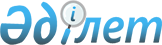 Ертіс ауданының 2015 - 2017 жылдарға арналған бюджеті туралыПавлодар облысы Ертіс аудандық мәслихатының 2014 жылғы 24 желтоқсандағы № 181-33-5 шешімі. Павлодар облысының Әділет департаментінде 2015 жылғы 14 қаңтарда № 4264 болып тіркелді      Қазақстан Республикасының 2008 жылғы 4 желтоқсандағы Бюджет кодексінің 75-бабы 2-тармағына, Қазақстан Республикасының 2001 жылғы 23 қаңтардағы "Қазақстан Республикасындағы жергілікті мемлекеттік басқару және өзін-өзі басқару туралы" Заңының 6-бабы 1-тармағының 1) тармақшасына сәйкес, Ертіс аудандық мәслихаты ШЕШІМ ЕТЕДІ:

      1. Ертіс ауданының 2015 - 2017 жылдарға арналған бюджеті 1, 2, 3-қосымшаларға сәйкес, соның ішінде 2015 жылға арналған мына көлемдерге сәйкес бекітілсін:

      1) кірістер – 3 322 753 мың теңге, соның ішінде:

      салық түсімдері – 387 293 мың теңге;

      салық емес түсімдер – 10 788 мың теңге;

      негізгі капиталды сатудан түсетін түсімдер – 1 389 мың теңге;

      трансферттердің түсімі – 2 923 283 мың теңге;

      2) шығындар – 3 331 353 мың теңге;

      3) таза бюджеттік кредиттеу – 23 681 мың теңге;

      бюджеттік кредиттер – 29 730 мың теңге;

      бюджеттік кредиттерді өтеу – 6 049 мың теңге;

      4) қаржы активтерімен жасалатын операциялар бойынша сальдо - нөлге тең, соның ішінде:

      қаржы активтерін сатып алу - нөлге тең;

      5) бюджет тапшылығы (профициті) – -32 281 мың теңге;

      6) бюджет тапшылығын қаржыландыру (профицитін пайдалану) – 32 281 мың теңге.

      Ескерту. 1-тармаққа өзгерістер енгізілді - Павлодар облысы Ертіс аудандық мәслихатының 19.03.2015 N 191-36-5 (01.01.2015 бастап қолданысқа енгізіледі); 13.05.2015 N 203-38-5 (01.01.2015 бастап қолданысқа енгізіледі); 12.08.2015 № 209-39-5 (01.01.2015 бастап қолданысқа енгізіледі); 16.09.2015 № 218-40-5 (01.01.2015 бастап қолданысқа енгізіледі); 18.11.2015 № 227-41-5 (01.01.2015 бастап қолданысқа енгізіледі; 24.12.2015 № 238-43-5 (01.01.2015 бастап қолданысқа енгізіледі) шешімдерімен.

      2. Облыстық бюджеттен берілген 2 028 047 мың теңге сомасында субвенция көлемі 2015 жылға арналған Ертіс ауданы бюджетінен қарастырылсын.

      3. 2015 жылға арналған ауданның жергілікті атқарушы орган қорынан 6 145 мың теңге сомасында бекітілсін.

      Ескерту. 3-тармаққа өзгерістер енгізілді - Павлодар облысы Ертіс аудандық мәслихатының 13.05.2015 N 203-38-5 (01.01.2015 бастап қолданысқа енгізіледі); 16.09.2015 № 218-40-5 (01.01.2015 бастап қолданысқа енгізіледі) шешімдерімен.

      4. Қазақстан Республикасының 2005 жылғы 8 шілдедегі "Агроөнеркәсіптік кешенді және ауылдық аумақтарды дамытуды мемлекеттік реттеу туралы" Заңының 18-бабы 4-тармағына сәйкес азаматтық қызметші болып табылатын және ауылдық елді мекендерде жұмыс істейтін әлеуметтік қамсыздандыру, білім беру, мәдениет, спорт және ветеринария саласындағы мамандарға, сондай-ақ жергілікті бюджеттерден қаржыландырылатын мемлекеттік ұйымдарда жұмыс істейтін аталған мамандарға қызметтің осы түрлерімен қалалық жағдайда айналысатын мамандардың ставкаларымен салыстырғанда 2015 жылға жиырма бес пайызға жоғарылатылған айлықақылар мен тарифтік ставкалар белгіленсін.

      5. 2015 жылға арналған жергілікті бюджеттің атқарылу үдерісінде секвестрге жатпайтын жергілікті бюджеттік бағдарламалардың тізбесі осы шешімнің 4-қосымшасына сәйкес бекітілсін.

      6. 2015 жылы Ертіс ауданы бюджетінен қаржыландырылатын ауыл және ауылдық округтері жергілікті бюджеттік бағдарламаларының (бағдарламашалар) тізбесі осы шешімнің 5-қосымшасына сәйкес бекітілсін.

      6-1. Осы шешімнің 6-қосымшасына сәйкес 2015 жылға арналған жергілікті өзін-өзі басқару органдарына трансферттердің таратылуы бекітілсін.

      Ескерту. Шешім 6-1 тармағымен толықтырылды - Павлодар облысы Ертіс аудандық мәслихатының 13.05.2015 N 203-38-5 (01.01.2015 бастап қолданысқа енгізіледі) шешімімен.

      7. Осы шешімнің орындалуын бақылау Ертіс аудандық мәслихатының экономика, бюджет және әлеуметтік саясат жөніндегі тұрақты комиссиясына жүктелсін.

      8. Осы шешім 2015 жылдың 1 қаңтардан бастап қолданысқа енгізіледі.

 2015 жылға арналған Ертіс ауданының бюджеті
(өзгерістермен)      Ескерту. 1-қосымша жаңа редакцияда - Павлодар облысы Ертіс аудандық мәслихатының 24.12.2015 № 238-43-5 (01.01.2015 бастап қолданысқа енгізіледі) шешімімен.

 Ертіс ауданының 2016 жылға арналған бюджеті Ертіс ауданының 2017 жылға арналған бюджеті 2015 жылға жергілікті бюджетті орындалу процесінде секвесторға
жатпайтын жергілікті бюджеттік бағдарламалардың тізімі 2015 жылда аудандық бюджеттен қаржыландырылатын ауыл мен ауылдық
округтердің бюджеттік бағдарламаларының (бағдарламашалар) тізімі      Ескерту. 5-қосымша жаңа редакцияда - Павлодар облысы Ертіс аудандық мәслихатының 13.05.2015 N 203-38-5 (01.01.2015 бастап қолданысқа енгізіледі) шешімімен.

 2015 жылға арналған жергілікті өзін-өзі басқару
органдарына берілетін трансферттердің бөлінуі      Ескерту. Шешім 6-қосымшамен толықтырылды - Павлодар облысы Ертіс аудандық мәслихатының 13.05.2015 N 203-38-5 (01.01.2015 бастап қолданысқа енгізіледі) шешімімен; жаңа редакцияда - Павлодар облысы Ертіс аудандық мәслихатының 16.09.2015 № 218-40-5 (01.01.2015 бастап қолданысқа енгізіледі) шешімімен.


					© 2012. Қазақстан Республикасы Әділет министрлігінің «Қазақстан Республикасының Заңнама және құқықтық ақпарат институты» ШЖҚ РМК
				
      Сессия төрағасы

Ж. Беспаев

      Ертіс аудандық

      мәслихатының хатшысы

Ж. Беспаев
V сайланған Ертіс
аудандық мәслихатының
2014 жылғы
24 желтоқсандағы
XXXIII сессияның
№ 181-33-5 шешіміне
1-қосымшаСанаты

Санаты

Санаты

Санаты

2015 жылға арналған сома (мың теңге)

Сыныбы

Сыныбы

Сыныбы

2015 жылға арналған сома (мың теңге)

Iшкi сыныбы

Iшкi сыныбы

2015 жылға арналған сома (мың теңге)

Атауы

2015 жылға арналған сома (мың теңге)

1

2

3

4

5

І. КІРІСТЕР

3 322 753

1

Салықтық түсімдер

387 293

01

Табыс салығы

153 097

2

Жеке табыс салығы

153 097

03

Әлеуметтiк салық

128 951

1

Әлеуметтік салық

128 951

04

Меншiкке салынатын салықтар

78 279

1

Мүлiкке салынатын салықтар

51 148

3

Жер салығы

2 431

4

Көлiк құралдарына салынатын салық

16 004

5

Бірыңғай жер салығы

8 696

05

Тауарларға, жұмыстарға және қызметтерге салынатын iшкi салықтар

24 050

2

Акциздер

1 161

3

Табиғи және басқа ресурстарды пайдаланғаны үшiн түсетiн түсiмдер

16 051

4

Кәсiпкерлiк және кәсiби қызметтi жүргiзгенi үшiн алынатын алымдар

6 838

08

Заңдық мәнді іс-әрекеттерді жасағаны және (немесе) оған уәкілеттігі бар мемлекеттік органдар немесе лауазымды адамдар құжаттар бергені үшін алынатын міндетті төлемдер

2 916

1

Мемлекеттік баж

2 916

2

Салықтық емес түсiмдер

10 788

01

Мемлекеттік меншіктен түсетін кірістер

3 680

5

Мемлекет меншігіндегі мүлікті жалға беруден түсетін кірістер

3 671

7

Жеке тұлғаларға жергілікті бюджеттен берілген бюджеттік кредиттер бойынша сыйақылар

9

06

Басқа да салықтық емес түсiмдер

7 108

1

Басқа да салықтық емес түсiмдер

7 108

3

Негізгі капиталды сатудан түсетін түсімдер

1 389

01

Мемлекеттік мекемелерге бекітілген мемлекеттік мүлікті сату

54

1

Мемлекеттік мекемелерге бекітілген мемлекеттік мүлікті сату

54

03

Жердi және материалдық емес активтердi сату

1 335

1

Жерді сату

1 138

2

Материалдық емес активтерді сату

197

4

Трансферттердің түсімдері

2 923 283

02

Мемлекеттiк басқарудың жоғары тұрған органдарынан түсетiн трансферттер

2 923 283

2

Облыстық бюджеттен түсетiн трансферттер

2 923 283

Функционалдық топ

Функционалдық топ

Функционалдық топ

Функционалдық топ

Функционалдық топ

2015 жылға арналған сома (мың теңге)

Кіші функция

Кіші функция

Кіші функция

Кіші функция

2015 жылға арналған сома (мың теңге)

Бюджеттік бағдарламаның әкімшісі

Бюджеттік бағдарламаның әкімшісі

Бюджеттік бағдарламаның әкімшісі

2015 жылға арналған сома (мың теңге)

Бағдарлама

Бағдарлама

2015 жылға арналған сома (мың теңге)

Атауы

2015 жылға арналған сома (мың теңге)

1

2

3

4

5

6

ІІ. ШЫҒЫНДАР

3 331 353

01

Жалпы сипаттағы мемлекеттiк қызметтер

302 212

1

Мемлекеттiк басқарудың жалпы функцияларын орындайтын өкiлдi, атқарушы және басқа органдар

233 836

112

Аудан (облыстық маңызы бар қала) мәслихатының аппараты

14 375

001

Аудан (облыстық маңызы бар қала) мәслихатының қызметін қамтамасыз ету жөніндегі қызметтер

14 375

122

Аудан (облыстық маңызы бар қала) әкімінің аппараты

62 121

001

Аудан (облыстық маңызы бар қала) әкімінің қызметін қамтамасыз ету жөніндегі қызметтер

61 672

009

Ведомстволық бағыныстағы мемлекеттік мекемелерінің және ұйымдарының күрделі шығыстары

449

123

Қаладағы аудан, аудандық маңызы бар қала, кент, ауыл, ауылдық округ әкімінің аппараты

157 340

001

Қаладағы аудан, аудандық маңызы бар қаланың, кент, ауыл, ауылдық округ әкімінің қызметін қамтамасыз ету жөніндегі қызметтер

151 064

032

Ведомстволық бағыныстағы мемлекеттік мекемелерінің және ұйымдарының күрделі шығыстары

6 276

2

Қаржылық қызмет

18 144

452

Ауданның (облыстық маңызы бар қаланың) қаржы бөлімі

18 144

001

Ауданның (облыстық маңызы бар қаланың) бюджетін орындау және коммуналдық меншігін басқару саласындағы мемлекеттік саясатты іске асыру жөніндегі қызметтер

15 317

003

Салық салу мақсатында мүлікті бағалауды жүргізу

632

010

Жекешелендіру, коммуналдық меншікті басқару, жекешелендіруден кейінгі қызмет және осыған байланысты дауларды реттеу

195

018

Мемлекеттік органның күрделі шығыстары

2 000

5

 Жоспарлау және статистикалық қызмет

15 513

453

Ауданның (облыстық маңызы бар қаланың) экономика және бюджеттік жоспарлау бөлімі

15 513

001

Экономикалық саясатты, мемлекеттік жоспарлау жүйесін қалыптастыру және дамыту саласындағы мемлекеттік саясатты іске асыру жөніндегі қызметтер

15 513

9

Жалпы сипаттағы өзге де мемлекеттiк қызметтер

34 719

454

Ауданның (облыстық маңызы бар қаланың) кәсіпкерлік және ауыл шаруашылығы бөлімі

22 191

001

Жергілікті деңгейде кәсіпкерлікті және ауыл шаруашылығын дамыту саласындағы мемлекеттік саясатты іске асыру жөніндегі қызметтер

22 191

458

Ауданның (облыстық маңызы бар қаланың) тұрғын үй-коммуналдық шаруашылығы, жолаушылар көлігі және автомобиль жолдары бөлімі

12 528

001

Жергілікті деңгейде тұрғын үй-коммуналдық шаруашылығы, жолаушылар көлігі және автомобиль жолдары саласындағы мемлекеттік саясатты іске асыру жөніндегі қызметтер

12 528

02

Қорғаныс

6 853

1

Әскери мұқтаждықтар

6 853

122

Аудан (облыстық маңызы бар қала) әкімінің аппараты

6 853

005

Жалпыға бірдей әскери міндетті атқару шеңберіндегі іс-шаралар

6 853

03

Қоғамдық тәртіп, қауіпсіздік, құқықтық, сот, қылмыстық-атқару қызметі

780

9

Қоғамдық тәртіп және қауіпсіздік саласындағы өзге де қызметтер

780

458

Ауданның (облыстық маңызы бар қаланың) тұрғын үй-коммуналдық шаруашылығы, жолаушылар көлігі және автомобиль жолдары бөлімі

780

021

Елдi мекендерде жол қозғалысы қауiпсiздiгін қамтамасыз ету

780

04

Бiлiм беру

1 801 075

1

Мектепке дейiнгi тәрбиелеу және оқыту

200 191

123

Қаладағы аудан, аудандық маңызы бар қала, кент, ауыл, ауылдық округ әкімінің аппараты

120 108

004

Мектепке дейінгі тәрбие ұйымдарының қызметін қамтамасыз ету

92 560

041

Мектепке дейінгі білім беру ұйымдарында мемлекеттік білім беру тапсырысын іске асыру

27 548

464

Ауданның (облыстық маңызы бар қаланың) білім бөлімі

80 083

040

Мектепке дейінгі білім беру ұйымдарында мемлекеттік білім беру тапсырысын іске асыру

80 083

2

Бастауыш, негізгі орта және жалпы орта білім беру

1 512 145

123

Қаладағы аудан, аудандық маңызы бар қала, кент, ауыл, ауылдық округ әкімінің аппараты

2 553

005

Ауылдық жерлерде балаларды мектепке дейін тегін алып баруды және кері алып келуді ұйымдастыру

2 553

464

Ауданның (облыстық маңызы бар қаланың) білім бөлімі

1 463 348

003

Жалпы білім беру

1 418 344

006

Балаларға қосымша білім беру

45 004

465

Ауданның (облыстық маңызы бар қаланың) дене шынықтыру және спорт бөлімі

46 244

017

Балалар мен жасөспірімдерге спорт бойынша қосымша білім беру

46 244

9

Бiлiм беру саласындағы өзге де қызметтер

88 739

464

Ауданның (облыстық маңызы бар қаланың) білім бөлімі

88 739

001

Жергілікті деңгейде білім беру саласындағы мемлекеттік саясатты іске асыру жөніндегі қызметтер

13 754

005

Ауданның (облыстық маңызы бар қаланың) мемлекеттік білім беру мекемелер үшін оқулықтар мен оқу-әдiстемелiк кешендерді сатып алу және жеткізу

19 335

007

Аудандық (қалалық) ауқымдағы мектеп олимпиадаларын және мектептен тыс іс-шараларды өткiзу

1 301

015

Жетім баланы (жетім балаларды) және ата-аналарының қамқорынсыз қалған баланы (балаларды) күтіп-ұстауға қамқоршыларға (қорғаншыларға) ай сайынғы ақшалай қаражат төлемі

13 836

022

Жетім баланы (жетім балаларды) және ата-анасының қамқорлығынсыз қалған баланы (балаларды) асырап алғаны үшін Қазақстан азаматтарына біржолғы ақша қаражатын төлеуге арналған төлемдер

447

029

Балалар мен жасөспірімдердің психикалық денсаулығын зерттеу және халыққа психологиялық-медициналық-педагогикалық консультациялық көмек көрсету

10 208

067

Ведомстволық бағыныстағы мемлекеттік мекемелерінің және ұйымдарының күрделі шығыстары

29 858

05

Денсаулық сақтау

120

9

Денсаулық сақтау саласындағы өзге де қызметтер

120

123

Қаладағы аудан, аудандық маңызы бар қала, кент, ауыл, ауылдық округ әкімінің аппараты

120

002

Шұғыл жағдайларда сырқаты ауыр адамдарды дәрігерлік көмек көрсететін ең жақын денсаулық сақтау ұйымына дейін жеткізуді ұйымдастыру

120

06

Әлеуметтiк көмек және әлеуметтiк қамсыздандыру

121 604

1

Әлеуметтiк қамсыздандыру

1 254

464

Ауданның (облыстық маңызы бар қаланың) білім бөлімі

1 254

030

Патронат тәрбиешілерге берілген баланы (балаларды) асырап бағу

1 254

2

Әлеуметтiк көмек

99 727

123

Қаладағы аудан, аудандық маңызы бар қала, кент, ауыл, ауылдық округ әкімінің аппараты

15 758

003

Мұқтаж азаматтарға үйінде әлеуметтік көмек көрсету

15 758

451

Ауданның (облыстық маңызы бар қаланың) жұмыспен қамту және әлеуметтік бағдарламалар бөлімі

83 969

002

Жұмыспен қамту бағдарламасы

24 882

004

Ауылдық жерлерде тұратын денсаулық сақтау, білім беру, әлеуметтік қамтамасыз ету, мәдениет, спорт және ветеринар мамандарына отын сатып алуға Қазақстан Республикасының заңнамасына сәйкес әлеуметтік көмек көрсету

4 155

006

Тұрғын үй көмегі

98

007

Жергілікті өкілетті органдардың шешімі бойынша мұқтаж азаматтардың жекелеген топтарына әлеуметтік көмек

36 336

010

Үйден тәрбиеленіп оқытылатын мүгедек балаларды материалдық қамтамасыз ету

369

014

Мұқтаж азаматтарға үйде әлеуметтiк көмек көрсету

4 904

016

18 жасқа дейінгі балаларға мемлекеттік жәрдемақылар

1 189

017

Мүгедектерді оңалту жеке бағдарламасына сәйкес мұқтаж мүгедектерді міндетті гигиеналық құралдармен және ымдау тілі мамандарының қызмет көрсетуін, жеке көмекшілермен қамтамасыз ету

5 766

023

Жұмыспен қамту орталықтарының қызметін қамтамасыз ету

140

052

Ұлы Отан соғысындағы Жеңістің жетпіс жылдығына арналған іс-шараларды өткізу

6 130

9

Әлеуметтiк көмек және әлеуметтiк қамтамасыз ету салаларындағы өзге де қызметтер

20 623

451

Ауданның (облыстық маңызы бар қаланың) жұмыспен қамту және әлеуметтік бағдарламалар бөлімі

20 623

001

Жергілікті деңгейде жұмыспен қамтуды қамтамасыз ету және халық үшін әлеуметтік бағдарламаларды іске асыру саласындағы мемлекеттік саясатты іске асыру жөніндегі қызметтер

19 918

011

Жәрдемақыларды және басқа да әлеуметтік төлемдерді есептеу, төлеу мен жеткізу бойынша қызметтерге ақы төлеу

705

07

Тұрғын үй-коммуналдық шаруашылық

622 443

1

Тұрғын үй шаруашылығы

13 312

123

Қаладағы аудан, аудандық маңызы бар қала, кент, ауыл, ауылдық округ әкімінің аппараты

100

007

Аудандық маңызы бар қаланың, кенттің, ауылдың, ауылдық округтің мемлекеттік тұрғын үй қорының сақталуын ұйымдастыру

100

458

Ауданның (облыстық маңызы бар қаланың) тұрғын үй-коммуналдық шаруашылығы, жолаушылар көлігі және автомобиль жолдары бөлімі

500

004

Азаматтардың жекелеген санаттарын тұрғын үймен қамтамасыз ету

500

464

Ауданның (облыстық маңызы бар қаланың) білім бөлімі

1 640

026

"Жұмыспен қамту - 2020" жол карта" бағдарламасы бойынша қалаларды және ауылдық елді мекендерді дамыту шеңберінде объектілерді жөндеу

1 640

472

Ауданның (облыстық маңызы бар қаланың) құрылыс, сәулет және қала құрылысы бөлімі

11 072

003

Коммуналдық тұрғын үй қорының тұрғын үйін жобалау және (немесе) салу, реконструкциялау

3 000

074

"Жұмыспен қамту - 2020" жол карта" бағдарламасының екінші бағыты шеңберінде жетіспейтін инженерлік-коммуникациялық инфрақұрылымды дамыту және/немесе салу

8 072

2

Коммуналдық шаруашылық

588 205

123

Қаладағы аудан, аудандық маңызы бар қала, кент, ауыл, ауылдық округ әкімінің аппараты

12 484

014

Елді мекендерді сумен жабдықтауды ұйымдастыру

12 484

458

Ауданның (облыстық маңызы бар қаланың) тұрғын үй-коммуналдық шаруашылығы, жолаушылар көлігі және автомобиль жолдары бөлімі

44 445

012

Сумен жабдықтау және су бұру жүйесінің жұмыс істеуі

28 109

026

Ауданның (облыстық маңызы бар қаланың) коммуналдық меншігіндегі жылу жүйелерін қолдануды ұйымдастыру

4 686

028

Коммуналдық шаруашылығын дамыту

11 650

472

Ауданның (облыстық маңызы бар қаланың) құрылыс, сәулет және қала құрылысы бөлімі

531 276

058

Елді мекендердегі сумен жабдықтау және су бұру жүйелерін дамыту

531 276

3

Елді мекендерді абаттандыру

20 926

123

Қаладағы аудан, аудандық маңызы бар қала, кент, ауыл, ауылдық округ әкімінің аппараты

19 337

008

Елді мекендердегі көшелерді жарықтандыру

13 733

009

Елді мекендердің санитариясын қамтамасыз ету

2 142

011

Елді мекендерді абаттандыру мен көгалдандыру

3 462

458

Ауданның (облыстық маңызы бар қаланың) тұрғын үй-коммуналдық шаруашылығы, жолаушылар көлігі және автомобиль жолдары бөлімі

1 589

016

Елдi мекендердiң санитариясын қамтамасыз ету

1 589

08

Мәдениет, спорт, туризм және ақпараттық кеңістiк

179 704

1

Мәдениет саласындағы қызмет

95 043

123

Қаладағы аудан, аудандық маңызы бар қала, кент, ауыл, ауылдық округ әкімінің аппараты

60 936

006

Жергілікті деңгейде мәдени-демалыс жұмыстарын қолдау

60 936

455

Ауданның (облыстық маңызы бар қаланың) мәдениет және тілдерді дамыту бөлімі

34 107

003

Мәдени-демалыс жұмысын қолдау

34 107

2

Спорт

5 664

465

Ауданның (облыстық маңызы бар қаланың) дене шынықтыру және спорт бөлімі

5 664

001

Жергілікті деңгейде дене шынықтыру және спорт саласындағы мемлекеттік саясатты іске асыру жөніндегі қызметтер

1 429

006

Аудандық (облыстық маңызы бар қалалық) деңгейде спорттық жарыстар өткiзу

3 084

007

Әртүрлi спорт түрлерi бойынша аудан (облыстық маңызы бар қала) құрама командаларының мүшелерiн дайындау және олардың облыстық спорт жарыстарына қатысуы

1 151

3

Ақпараттық кеңiстiк

53 090

455

Ауданның (облыстық маңызы бар қаланың) мәдениет, тілдерді дамыту, дене шынықтыру және спорт бөлімі

42 074

006

Аудандық (қалалық) кiтапханалардың жұмыс iстеуi

39 212

007

Мемлекеттiк тiлдi және Қазақстан халқының басқа да тiлдерін дамыту

2 862 

456

Ауданның (облыстық маңызы бар қаланың) ішкі саясат бөлімі

11 016

002

Мемлекеттік ақпараттық саясат жүргізу жөніндегі қызметтер

11 016

9

Мәдениет, спорт, туризм және ақпараттық кеңiстiктi ұйымдастыру жөнiндегi өзге де қызметтер

25 907

455

Ауданның (облыстық маңызы бар қаланың) мәдениет және тілдерді дамыту бөлімі

9 238

001

Жергілікті деңгейде тілдерді және мәдениетті дамыту саласындағы мемлекеттік саясатты іске асыру жөніндегі қызметтер

6 938

032

Ведомстволық бағыныстағы мемлекеттік мекемелерінің және ұйымдарының күрделі шығыстары

2 300

456

Ауданның (облыстық маңызы бар қаланың) ішкі саясат бөлімі

16 669

001

Жергілікті деңгейде ақпарат, мемлекеттілікті нығайту және азаматтардың әлеуметтік сенімділігін қалыптастыру саласында мемлекеттік саясатты іске асыру жөніндегі қызметтер

11 131

003

Жастар саясаты саласында іс-шараларды іске асыру

5 538

10

Ауыл, су, орман, балық шаруашылығы, ерекше қорғалатын табиғи аумақтар, қоршаған ортаны және жануарлар дүниесін қорғау, жер қатынастары

99 412

1

Ауыл шаруашылығы

29 921

453

Ауданның (облыстық маңызы бар қаланың) экономика және бюджеттік жоспарлау бөлімі

8 423

099

Мамандардың әлеуметтік көмек көрсетуі жөніндегі шараларды іске асыру

8 423

473

Ауданның (облыстық маңызы бар қаланың) ветеринария бөлімі

21 498

001

Жергілікті деңгейде ветеринария саласындағы мемлекеттік саясатты іске асыру жөніндегі қызметтер

11 316

006

Ауру жануарларды санитарлық союды ұйымдастыру

368

007

Қаңғыбас иттер мен мысықтарды аулауды және жоюды ұйымдастыру

886

010

Ауыл шаруашылығы жануарларын сәйкестендіру жөніндегі іс-шараларды өткізу

2 338

047

Жануарлардың саулығы мен адамның денсаулығына қауіп төндіретін, алып қоймай залалсыздандырылған (зарарсыздандырылған) және қайта өңделген жануарлардың, жануарлардан алынатын өнімдер мен шикізаттың құнын иелеріне өтеу

6 590

0

6

Жер қатынастары

22 037

463

Ауданның (облыстық маңызы бар қаланың) жер қатынастары бөлімі

22 037

001

Аудан (облыстық маңызы бар қала) аумағында жер қатынастарын реттеу саласындағы мемлекеттік саясатты іске асыру жөніндегі қызметтер

10 019

003

Елдi мекендердi жер-шаруашылық орналастыру

6 023

006

Аудандардың, облыстық маңызы бар, аудандық маңызы бар қалалардың, кенттердiң, ауылдардың, ауылдық округтердiң шекарасын белгiлеу кезiнде жүргiзiлетiн жерге орналастыру

5 845

007

Мемлекеттік органның күрделі шығыстары

150

9

Ауыл, су, орман, балық шаруашылығы, қоршаған ортаны қорғау және жер қатынастары саласындағы басқа да қызметтер

47 454

473

Ауданның (облыстық маңызы бар қаланың) ветеринария бөлімі

47 454

011

Эпизоотияға қарсы іс-шаралар жүргізу

47 454

11

Өнеркәсіп, сәулет, қала құрылысы және құрылыс қызметі

18 983

2

Сәулет, қала құрылысы және құрылыс қызметі

18 983

472

Ауданның (облыстық маңызы бар қаланың) құрылыс, сәулет және қала құрылысы бөлімі

18 983

001

Жергілікті деңгейде құрылыс, сәулет және қала құрылысы саласындағы мемлекеттік саясатты іске асыру жөніндегі қызметтер

10 250

013

Аудан аумағында қала құрылысын дамытудың кешенді схемаларын, аудандық (облыстық) маңызы бар қалалардың, кенттердің және өзге де ауылдық елді мекендердің бас жоспарларын әзірлеу

8 733

12

Көлiк және коммуникация

116 027

1

Автомобиль көлiгi

110 091

123

Қаладағы аудан, аудандық маңызы бар қала, кент, ауыл, ауылдық округ әкімінің аппараты

9 127

013

Аудандық маңызы бар қалаларда, кенттерде, ауылдарда, ауылдық округтерде автомобиль жолдарының жұмыс істеуін қамтамасыз ету

9 127

458

Ауданның (облыстық маңызы бар қаланың) тұрғын үй-коммуналдық шаруашылығы, жолаушылар көлігі және автомобиль жолдары бөлімі

100 964

023

Автомобиль жолдарының жұмыс істеуін қамтамасыз ету

10 579

045

Аудандық маңызы бар автомобиль жолдарын және елді мекендердің көшелерін күрделі және орташа жөндеу

90 385

9

Көлiк және коммуникациялар саласындағы өзге де қызметтер

5 936

458

Ауданның (облыстық маңызы бар қаланың) тұрғын үй-коммуналдық шаруашылығы, жолаушылар көлігі және автомобиль жолдары бөлімі

5 936

024

Кентiшiлiк (қалаiшiлiк), қала маңындағы ауданiшiлiк қоғамдық жолаушылар тасымалдарын ұйымдастыру

5 936

13

Басқалар

23 530

3

Кәсiпкерлiк қызметтi қолдау және бәсекелестікті қорғау

115

454

Ауданның (облыстық маңызы бар қаланың) кәсіпкерлік және ауыл шаруашылығы бөлімі

115

006

Кәсіпкерлік қызметті қолдау

115

9

Басқалар

23 415

123

Қаладағы аудан, аудандық маңызы бар қала, кент, ауыл, ауылдық округ әкімінің аппараты

17 270

040

"Өңірлерді дамыту" Бағдарламасы шеңберінде өңірлерді экономикалық дамытуға жәрдемдесу бойынша шараларды іске іске асыру

17 270

452

Ауданның (облыстық маңызы бар қаланың) қаржы бөлімі

6 145

012

Ауданның (облыстық маңызы бар қаланың) жергілікті атқарушы органының резерві

6 145

14

Борышқа қызмет көрсету

9

1

Борышқа қызмет көрсету

9

452

Ауданның (облыстық маңызы бар қаланың) қаржы бөлімі

9

013

Жергілікті атқарушы органдардың облыстық бюджеттен қарыздар бойынша сыйақылар мен өзге де төлемдерді төлеу бойынша борышына қызмет көрсету

9

15

Трансферттер

38 601

1

Трансферттер

38 601

452

Ауданның (облыстық маңызы бар қаланың) қаржы бөлімі

38 601

006

Нысаналы пайдаланылмаған (толық пайдаланылмаған) трансферттерді қайтару

169

051

Жергілікті өзін-өзі басқару органдарына берілетін трансферттер

34 432

053

Жергілікті атқарушы органдардың шешімі бойынша толық пайдалануға рұқсат етілген, өткен қаржы жылында бөлінген, пайдаланылмаған (түгел пайдаланылмаған) нысаналы даму трансферттерінің сомасын қайтару

4 000

ІІІ. ТАЗА БЮДЖЕТТІК КРЕДИТТЕУ

23 681

Бюджеттік кредиттер

29 730

10

Ауыл, су, орман, балық шаруашылығы, ерекше қорғалатын табиғи аумақтар, қоршаған ортаны және жануарлар дүниесін қорғау, жер қатынастары

29 730

1

Ауыл шаруашылығы

29 730

453

Ауданның (облыстық маңызы бар қаланың) экономика және бюджеттік жоспарлау бөлімі

29 730

006

Мамандарды әлеуметтік қолдау шараларын іске асыру үшін бюджеттік кредиттер

29 730

Бюджеттік кредиттерді өтеу

6 049

5

Бюджеттік кредиттерді өтеу

6 049

01

Бюджеттік кредиттерді өтеу

6 049

1

Мемлекеттік бюджеттен берілген бюджеттік кредиттерді өтеу

6 049

ІV. ҚАРЖЫ АКТИВТЕРІМЕН ЖАСАЛАТЫН ОПЕРАЦИЯЛАР БОЙЫНША САЛЬДО

0

V. БЮДЖЕТ ТАПШЫЛЫҒЫ (ПРОФИЦИТІ)

-32 281

VІ. БЮДЖЕТ ТАПШЫЛЫҒЫН ҚАРЖЫЛАНДЫРУ (ПРОФИЦИТІН ПАЙДАЛАНУ)

32 281

V сайланған Ертіс
аудандық мәслихатының
2014 жылғы
24 желтоқсандағы
XXXIII сессияның
№ 181-33-5 шешіміне
2-қосымшаСанаты

Санаты

Санаты

Санаты

2016 жылға арналған сома (мың теңге)

Сыныбы

Сыныбы

Сыныбы

2016 жылға арналған сома (мың теңге)

Iшкi сыныбы

Iшкi сыныбы

2016 жылға арналған сома (мың теңге)

Атауы

2016 жылға арналған сома (мың теңге)

1

2

3

4

5

І. КІРІСТЕР

2 538 830

1

Салықтық түсімдер

435 784

01

Табыс салығы

215 377

2

Жеке табыс салығы

215 377

03

Әлеуметтiк салық

139 687

1 

Әлеуметтік салық

139 687

04 

Меншiкке салынатын салықтар

71 220

1

Мүлiкке салынатын салықтар

21 500

3

Жер салығы

3 120

4 

Көлiк құралдарына салынатын салық

27 400

5 

Бірыңғай жер салығы

19 200

05

Тауарларға, жұмыстарға және қызметтерге салынатын iшкi салықтар

6 660

2

Акциздер

1 330

3 

Табиғи және басқа ресурстарды пайдаланғаны үшiн түсетiн түсiмдер

2 040

4

Кәсiпкерлiк және кәсiби қызметтi жүргiзгенi үшiн алынатын алымдар

3 290

08

Заңдық мәнді іс-әрекеттерді жасағаны және (немесе) құжаттар бергені үшін оған уәкілеттігі бар мемлекеттік органдар немесе лауазымды адамдар алатын міндетті төлемдер

2 840

1

Мемлекеттік баж

2 840

2

Салықтық емес түсiмдер

7 978

01

Мемлекеттік меншіктен түсетін кірістер

3 771

5

Мемлекет меншігіндегі мүлікті жалға беруден түсетін кірістер

3 763

7

Жеке тұлғаларға жергілікті бюджеттен берілген бюджеттік кредиттер бойынша сыйақылар

8

06

Басқа да салықтық емес түсiмдер

4 207

1

Басқа да салықтық емес түсiмдер

4 207

3

Негізгі капиталды сатудан түсетін түсімдер

680

03

Жердi және материалдық емес активтердi сату

680

1

Жерді сату

610

2

Материалдық емес активтерді сату

70

4

Трансферттердің түсімдері

2 094 388

02

Мемлекеттiк басқарудың жоғары тұрған органдарынан түсетiн трансферттер

2 094 388

2

Облыстық бюджеттен түсетiн трансферттер

2 094 388

Функционалдық топ

Функционалдық топ

Функционалдық топ

Функционалдық топ

Функционалдық топ

2016 жылға арналған сома (мың теңге)

Кіші функция

Кіші функция

Кіші функция

Кіші функция

2016 жылға арналған сома (мың теңге)

Бюджеттік бағдарламаның әкімшісі

Бюджеттік бағдарламаның әкімшісі

Бюджеттік бағдарламаның әкімшісі

2016 жылға арналған сома (мың теңге)

Бағдарлама

Бағдарлама

2016 жылға арналған сома (мың теңге)

Атауы

2016 жылға арналған сома (мың теңге)

1

2

3

4

5

6

ІІ. ШЫҒЫНДАР

2 538 830

01

Жалпы сипаттағы мемлекеттiк қызметтер

271 659

01

1 

Мемлекеттiк басқарудың жалпы функцияларын орындайтын өкiлдi, атқарушы және басқа органдар

236 799

01

1

112 

Аудан (облыстық маңызы бар қала) мәслихатының аппараты

14 196

01 

1 

112 

001 

Аудан (облыстық маңызы бар қала) мәслихатының қызметін қамтамасыз ету жөніндегі қызметтер

14 196

01

1

122

Аудан (облыстық маңызы бар қала) әкімінің аппараты

59 469

01

1

122

001

Аудан (облыстық маңызы бар қала) әкімінің қызметін қамтамасыз ету жөніндегі қызметтер

59 469

01

1

123

Қаладағы аудан, аудандық маңызы бар қала, кент, ауыл, ауылдық округ әкімінің аппараты

163 134

01

1

123

001

Қаладағы аудан, аудандық маңызы бар қаланың, кент, ауыл, ауылдық округ әкімінің қызметін қамтамасыз ету жөніндегі қызметтер

163 134

01

2

Қаржылық қызмет

16 973

01

2

452

Ауданның (облыстық маңызы бар қаланың) қаржы бөлімі

16 973

01

2

452

001

Ауданның (облыстық маңызы бар қаланың) бюджетін орындау және коммуналдық меншігін басқару саласындағы мемлекеттік саясатты іске асыру жөніндегі қызметтер

16 145

01

2

452

003

Салық салу мақсатында мүлікті бағалауды жүргізу

828

01

5

Жоспарлау және статистикалық қызмет

17887

01

5

453

Ауданның (облыстық маңызы бар қаланың) экономика және бюджеттік жоспарлау бөлімі

17 887

01

5

453

001

Экономикалық саясатты, мемлекеттік жоспарлау жүйесін қалыптастыру және дамыту саласындағы мемлекеттік саясатты іске асыру жөніндегі қызметтер

17 887

9

Жалпы сипаттағы өзге де мемлекеттiк қызметтер

14 373

458

Ауданның (облыстық маңызы бар қаланың) тұрғын үй-коммуналдық шаруашылығы, жолаушылар көлігі және автомобиль жолдары бөлімі

14 373

001

Жергілікті деңгейде тұрғын үй-коммуналдық шаруашылығы, жолаушылар көлігі және автомобиль жолдары саласындағы мемлекеттік саясатты іске асыру жөніндегі қызметтер

14 373

02

Қорғаныс

8 542

02

1

Әскери мұқтаждықтар

8 542

02

1

122

Аудан (облыстық маңызы бар қала) әкімінің аппараты

8 542

005

Жалпыға бірдей әскери міндетті атқару шеңберіндегі іс-шаралар

8 542

04

Бiлiм беру

1 672 962

04

1

Мектепке дейiнгi тәрбиелеу және оқыту

120 375

04

1

123

Қаладағы аудан, аудандық маңызы бар қала, кент, ауыл, ауылдық округ әкімінің аппараты

87 979

04

1

123

004

Мектепке дейінгі тәрбие ұйымдарының қызметін қамтамасыз ету

87 979

464

Ауданның (облыстық маңызы бар қаланың) білім бөлімі

32 396

040

Мектепке дейінгі білім беру ұйымдарында мемлекеттік білім беру тапсырысын іске асыруға

32 396

04

2

Бастауыш, негізгі орта және жалпы орта білім беру

1 441 761

04

2

123

Қаладағы аудан, аудандық маңызы бар қала, кент, ауыл, ауылдық округ әкімінің аппараты

3 429

04

2

123

005

Ауылдық жерлерде балаларды мектепке дейін тегін алып баруды және кері алып келуді ұйымдастыру

3 429

457

Ауданның (облыстық маңызы бар қаланың) мәдениет, тілдерді дамыту, дене шынықтыру және спорт бөлімі

43 903

017

Балалар мен жасөспірімдерге спорт бойынша қосымша білім беру

43 903

04

2

464

Ауданның (облыстық маңызы бар қаланың) білім бөлімі

1 394 429

04

2

464

003

Жалпы білім беру

1 346 463

04

2

464

006

Балаларға қосымша білім беру

47 966

04

9

Бiлiм беру саласындағы өзге де қызметтер

110 826

04

9

464

Ауданның (облыстық маңызы бар қаланың) білім бөлімі

110 826

04

9 

464

001

Жергілікті деңгейде білім беру саласындағы мемлекеттік саясатты іске асыру жөніндегі қызметтер

15 349

04

9

464

005

Ауданның (облыстық маңызы бар қаланың) мемлекеттік білім беру мекемелер үшін оқулықтар мен оқу-әдiстемелiк кешендерді сатып алу және жеткізу

16 640

04

9

464

007

Аудандық (қалалық) ауқымдағы мектеп олимпиадаларын және мектептен тыс іс-шараларды өткiзу

1 392

015

Жетім баланы (жетім балаларды) және ата-аналарының қамқорынсыз қалған баланы (балаларды) күтіп-ұстауға қамқоршыларға (қорғаншыларға) ай сайынғы ақшалай қаражат төлемі

14806

022

Жетім баланы (жетім балаларды) және ата-анасының қамқорлығынсыз қалған баланы (балаларды) асырап алғаны үшін Қазақстан азаматтарына біржолғы ақша қаражатын төлеуге арналған төлемдер

479

029

Балалар мен жасөспірімдердің психикалық денсаулығын зерттеу және халыққа психологиялық-медициналық-педагогикалық консультациялық көмек көрсету

9 580

067

Ведомстволық бағыныстағы мемлекеттік мекемелерінің және ұйымдарының күрделі шығыстары

52 580

05

Денсаулық сақтау

300

05

9

Денсаулық сақтау саласындағы өзге де қызметтер

300

05

9

123

Қаладағы аудан, аудандық маңызы бар қала, кент, ауыл, ауылдық округ әкімінің аппараты

300

05

9

123 

002

Ерекше жағдайларда сырқаты ауыр адамдарды дәрігерлік көмек көрсететін ең жақын денсаулық сақтау ұйымына жеткізуді ұйымдастыру

300

06

Әлеуметтiк көмек және әлеуметтiк қамасыздандыру

1 304 404

1

Әлеуметтiк қамсыздандыру

1 177

464

Ауданның (облыстық маңызы бар қаланың) білім бөлімі

1 177

030

Патронат тәрбиешілерге берілген баланы (балаларды) асырап бағу

1 177

06

2

Әлеуметтiк көмек

104 263

06

2

123

Қаладағы аудан, аудандық маңызы бар қала, кент, ауыл, ауылдық округ әкімінің аппараты

13 982

06

2

123

003

Мұқтаж азаматтарға үйінде әлеуметтік көмек көрсету

13 982

06

2

451

Ауданның (облыстық маңызы бар қаланың) жұмыспен қамту және әлеуметтік бағдарламалар бөлімі

90 281

06

2

451

002

Жұмыспен қамту бағдарламасы

29 040

06

2

451

004

Ауылдық жерлерде тұратын денсаулық сақтау, білім беру, әлеуметтік қамтамасыз ету, мәдениет, спорт және ветеринар мамандарына отын сатып алуға Қазақстан Республикасының заңнамасына сәйкес әлеуметтік көмек көрсету

4 433

06

2

451

005

Мемлекеттік атаулы әлеуметтік көмек

1 522

06

2

451

006

Тұрғын үй көмегі

203

06

2 

451

007

Жергілікті уәкілетті органдардың шешімі бойынша мұқтаж азаматтардың жекелеген топтарына әлеуметтік көмек

43 563

06

2

451

010

Үйден тәрбиеленіп оқытылатын мүгедек балаларды материалдық қамтамасыз ету

933

014

Мұқтаж азаматтарға үйде әлеуметтiк көмек көрсету

4 892

06

2

451

016

18 жасқа дейінгі балаларға мемлекеттік жәрдемақылар

2 652

06

2 

451

017

Мүгедектерді оңалту жеке бағдарламасына сәйкес, мұқтаж мүгедектерді міндетті гигиеналық құралдармен және ымдау тілі мамандарының қызмет көрсетуін, жеке көмекшілермен қамтамасыз ету

2 892

023

Жұмыспен қамту орталықтарының қызметін қамтамасыз ету

151

06

9

Әлеуметтiк көмек және әлеуметтiк қамтамасыз ету салаларындағы өзге де қызметтер

24 964

06

9

451

Ауданның (облыстық маңызы бар қаланың) жұмыспен қамту және әлеуметтік бағдарламалар бөлімі

24 964

06

9

451

001

Жергілікті деңгейде жұмыспен қамтуды қамтамасыз ету және халық үшін әлеуметтік бағдарламаларды іске асыру саласындағы мемлекеттік саясатты іске асыру жөніндегі қызметтер

24 202

06

9 

451 

011

Жәрдемақыларды және басқа да әлеуметтік төлемдерді есептеу, төлеу мен жеткізу бойынша қызметтерге ақы төлеу

762

07

Тұрғын үй-коммуналдық шаруашылық

84 402

1 

Тұрғын үй шаруашылығы

14 415

07

1

458

Ауданның (облыстық маңызы бар қаланың) тұрғын үй-коммуналдық шаруашылығы, жолаушылар көлігі және автомобиль жолдары бөлімі

14 415

07

1

458

004

Азаматтардың жекелеген санаттарын тұрғын үймен қамтамасыз ету

14 415

07

2

Коммуналдық шаруашылық

38 404

07

2

123

Қаладағы аудан, аудандық маңызы бар қала, кент, ауыл, ауылдық округ әкімінің аппараты

10 404

07

2

123

014

Елді мекендерді сумен жабдықтауды ұйымдастыру

10 404

458

Ауданның (облыстық маңызы бар қаланың) тұрғын үй-коммуналдық шаруашылығы, жолаушылар көлігі және автомобиль жолдары бөлімі

28 000

012

Сумен жабдықтау және су бұру жүйесінің жұмыс істеуі

28 000

07 

3 

Елді мекендерді абаттандыру

31 583

07

3 

123

Қаладағы аудан, аудандық маңызы бар қала, кент, ауыл, ауылдық округ әкімінің аппараты

30 483

07 

3

123

008

Елді мекендердегі көшелерді жарықтандыру

14 905

07

3 

123 

009

Елді мекендердің санитариясын қамтамасыз ету

3 646

010

Жерлеу орындарын күтіп-ұстау және туысы жоқ адамдарды жерлеу

231

07

3 

123 

011

Елді мекендерді абаттандыру мен көгалдандыру

11 701

458

Ауданның (облыстық маңызы бар қаланың) тұрғын үй-коммуналдық шаруашылығы, жолаушылар көлігі және автомобиль жолдары бөлімі

1 100

016

Елдi мекендердiң санитариясын қамтамасыз ету

1 100

08

Мәдениет, спорт, туризм және ақпараттық кеңістiк

176 288

08

1

Мәдениет саласындағы қызмет

92 317

08

1

123

Қаладағы аудан, аудандық маңызы бар қала, кент, ауыл, ауылдық округ әкімінің аппараты

61 332

08

1

123

006

Жергілікті деңгейде мәдени-демалыс жұмыстарын қолдау

61 332

08

1

457

Ауданның (облыстық маңызы бар қаланың) мәдениет, тілдерді дамыту, дене шынықтыру және спорт бөлімі

30 985

08

1

455

003

Мәдени-демалыс жұмысын қолдау

30 985

08

2

Спорт

4 137

457

Ауданның (облыстық маңызы бар қаланың) мәдениет, тілдерді дамыту, дене шынықтыру және спорт бөлімі

4 137

08

2

465

009

Аудандық (облыстық маңызы бар қалалық) деңгейде спорттық жарыстар өткiзу

2 775

08

2

465

010

Әртүрлi спорт түрлерi бойынша ауданның (облыстық маңызы бар қаланың) құрама командаларының мүшелерiн дайындау және олардың облыстық спорт жарыстарына қатысуы

1 362

08

3

Ақпараттық кеңiстiк

59 423

456

Ауданның (облыстық маңызы бар қаланың) ішкі саясат бөлімі

12 405

456

002

Мемлекеттік ақпараттық саясат жүргізу жөніндегі қызметтер

12 405

08

3

457

Ауданның (облыстық маңызы бар қаланың) мәдениет, тілдерді дамыту, дене шынықтыру және спорт бөлімі

47 018

08

3 

455

006

Аудандық (қалалық) кiтапханалардың жұмыс iстеуi

46 064

08

3

455

007

Мемлекеттiк тiлдi және Қазақстан халқының басқа да тiлдерін дамыту

954

08

9 

Мәдениет, спорт, туризм және ақпараттық кеңiстiктi ұйымдастыру жөнiндегi өзге де қызметтер

20 411

08

9 

456

Ауданның (облыстық маңызы бар қаланың) ішкі саясат бөлімі

11 761

08

9

456

001

Жергілікті деңгейде ақпарат, мемлекеттілікті нығайту және азаматтардың әлеуметтік сенімділігін қалыптастыру саласында мемлекеттік саясатты іске асыру жөніндегі қызметтер

9 668

08

9

456

003

Жастар саясаты саласында іс-шараларды іске асыру

2 093

08

9

457

Ауданның (облыстық маңызы бар қаланың) мәдениет, тілдерді дамыту, дене шынықтыру және спорт бөлімі

8 650

08

9 

455

001

Жергілікті деңгейде мәдениет, тілдерді дамыту, дене шынықтыру және спорт саласындағы мемлекеттік саясатты іске асыру жөніндегі қызметтер

8 650

10

Ауыл, су, орман, балық шаруашылығы, ерекше қорғалатын табиғи аумақтар, қоршаған ортаны және жануарлар дүниесін қорғау, жер қатынастары

93 058

10

1

Ауыл шаруашылығы

36 064

453 

Ауданның (облыстық маңызы бар қаланың) экономика және бюджеттік жоспарлау бөлімі

8 669

099 

Мамандардың әлеуметтік көмек көрсетуі жөніндегі шараларды іске асыру

8 669

462

Ауданның (облыстық маңызы бар қаланың) ауыл шаруашылығы бөлімі

17 044

001

Жергілікті деңгейде ауыл шаруашылығы саласындағы мемлекеттік саясатты іске асыру жөніндегі қызметтер

17 044

473

Ауданның (облыстық маңызы бар қаланың) ветеринария бөлімі

10 351

001

Жергілікті деңгейде ветеринария саласындағы мемлекеттік саясатты іске асыру жөніндегі қызметтер

9 402

007

Қаңғыбас иттер мен мысықтарды аулауды және жоюды ұйымдастыру

949

10

6

Жер қатынастары

9 540

10

6 

463

Ауданның (облыстық маңызы бар қаланың) жер қатынастары бөлімі

9 540

10

6

463

001

Аудан (облыстық маңызы бар қала) аумағында жер қатынастарын реттеу саласындағы мемлекеттік саясатты іске асыру жөніндегі қызметтер

9 540

9

Ауыл, су, орман, балық шаруашылығы және қоршаған ортаны қорғау мен жер қатынастары саласындағы өзге де қызметтер

47 454

6

473

Ауданның (облыстық маңызы бар қаланың) ветеринария бөлімі

47 454

6

463

011

Эпизоотияға қарсы іс-шаралар жүргізу

47 454

11

Өнеркәсіп, сәулет, қала құрылысы және құрылыс қызметі

10 138

11

2

Сәулет, қала құрылысы және құрылыс қызметі

10 138

472

Ауданның (облыстық маңызы бар қаланың) құрылыс, сәулет және қала құрылысы бөлімі

10 138

001

Жергілікті деңгейде құрылыс, сәулет және қала құрылысы саласындағы мемлекеттік саясатты іске асыру жөніндегі қызметтер

10 138

12

Көлiк және коммуникация

57 209

12

1

Автомобиль көлiгi

50 760

12

1

123

Қаладағы аудан, аудандық маңызы бар қала, кент, ауыл, ауылдық округ әкімінің аппараты

40 685

12

1

123

013

Аудандық маңызы бар қалаларда, кенттерде, ауылдарда, ауылдық округтерде автомобиль жолдарының жұмыс істеуін қамтамасыз ету

9 593

045

Елді мекендер көшелеріндегі автомобиль жолдарын күрделі және орташа жөндеу

31 092

458

Ауданның (облыстық маңызы бар қаланың) тұрғын үй-коммуналдық шаруашылығы, жолаушылар көлігі және автомобиль жолдары бөлімі

10 075

023

Автомобиль жолдарының жұмыс істеуін қамтамасыз ету

10 075

12

9

Көлiк және коммуникациялар саласындағы өзге де қызметтер

6 449

458

Ауданның (облыстық маңызы бар қаланың) тұрғын үй-коммуналдық шаруашылығы, жолаушылар көлігі және автомобиль жолдары бөлімі

6 449

12

9

458

024

Кентiшiлiк (қалаiшiлiк), қала маңындағы ауданiшiлiк қоғамдық жолаушылар тасымалдарын ұйымдастыру

6 449

13

Басқалар

33 860

3

Кәсiпкерлiк қызметтi қолдау және бәсекелестікті қорғау

7 701

469

Ауданның (облыстық маңызы бар қаланың) кәсіпкерлік бөлімі

7 701

001

Жергілікті деңгейде кәсіпкерлікті дамыту саласындағы мемлекеттік саясатты іске асыру жөніндегі қызметтер

7 701

13

9

Басқалар

26 159

123 

Қаладағы аудан, аудандық маңызы бар қала, кент, ауыл, ауылдық округ әкімінің аппараты

17 270

040

"Өңірлерді дамыту" Бағдарламасы шеңберінде өңірлерді экономикалық дамытуға жәрдемдесу бойынша шараларды іске асыру

17 270 

13

9 

452

Ауданның (облыстық маңызы бар қаланың) қаржы бөлімі

8 889

13

9

452

012

Ауданның (облыстық маңызы бар қаланың) жергілікті атқарушы органының резерві

8 889

14

Борышқа қызмет көрсету

8

1

Борышқа қызмет көрсету

8

452

Ауданның (облыстық маңызы бар қаланың) қаржы бөлімі

8

013

Жергілікті атқарушы органдардың облыстық бюджеттен қарыздар бойынша сыйақылар мен өзге де төлемдерді төлеу бойынша борышына қызмет көрсету

8

ІІІ. ТАЗА БЮДЖЕТТІК КРЕДИТТЕУ

-6 072

Бюджеттік кредиттер

0

Бюджеттік кредиттерді өтеу

6 072

5

Бюджеттік кредиттерді өтеу

6 072

01

Бюджеттік кредиттерді өтеу

6 702

1

Мемлекеттік бюджеттен берілген бюджеттік кредиттерді өтеу

6 702

ІV. ҚАРЖЫ АКТИВТЕРІМЕН ЖАСАЛАТЫН ОПЕРАЦИЯЛАР БОЙЫНША САЛЬДО

0

V. БЮДЖЕТ ТАПШЫЛЫҒЫ (ПРОФИЦИТІ)

6 072

VІ. БЮДЖЕТ ТАПШЫЛЫҒЫН ҚАРЖЫЛАНДЫРУ (ПРОФИЦИТІН ПАЙДАЛАНУ)

-6 072

V сайланған Ертіс
аудандық мәслихатының
2014 жылғы 24 желтоқсандағы
XXXIII сессияның
№ 181-33-5 шешіміне
3-қосымшаСанаты

Санаты

Санаты

Санаты

2017 жылға арналған сома (мың теңге)

Сыныбы

Сыныбы

Сыныбы

2017 жылға арналған сома (мың теңге)

Iшкi сыныбы

Iшкi сыныбы

2017 жылға арналған сома (мың теңге)

Атауы

2017 жылға арналған сома (мың теңге)

1

2

3

4

5

І. КІРІСТЕР

2 596 206

1

Салықтық түсімдер

476 922

01

Табыс салығы

242 258

2

Жеке табыс салығы

242 258

03

Әлеуметтiк салық

150 110

1

Әлеуметтік салық

150 110

04

Меншiкке салынатын салықтар

74 261

1

Мүлiкке салынатын салықтар

21 070

3

Жер салығы

3 120

4

Көлiк құралдарына салынатын салық 

33 071

5

Бірыңғай жер салығы

17 000

05

Тауарларға, жұмыстарға және қызметтерге салынатын iшкi салықтар

7 340

2

Акциздер

1 107

3

Табиғи және басқа ресурстарды пайдаланғаны үшiн түсетiн түсiмдер

2 713

4

Кәсiпкерлiк және кәсiби қызметтi жүргiзгенi үшiн алынатын алымдар

3 520

08

Заңдық мәнді іс-әрекеттерді жасағаны және (немесе) құжаттар бергені үшін оған уәкілеттігі бар мемлекеттік органдар немесе лауазымды адамдар алатын міндетті төлемдер

2 953

1

Мемлекеттік баж

2 953

2

Салықтық емес түсiмдер

11 329

01 

Мемлекеттік меншіктен түсетін кірістер

5 351

5

Мемлекет меншігіндегі мүлікті жалға беруден түсетін кірістер

5 344

7

Жеке тұлғаларға жергілікті бюджеттен берілген бюджеттік кредиттер бойынша сыйақылар

7

06

Басқа да салықтық емес түсiмдер

5 978

1

Басқа да салықтық емес түсiмдер

5 978

3

Негізгі капиталды сатудан түсетін түсімдер

760

03

Жердi және материалдық емес активтердi сату

760

1

Жерді сату

682

2

Материалдық емес активтерді сату

78

4

Трансферттердің түсімдері

2 107 195

02

Мемлекеттiк басқарудың жоғары тұрған органдарынан түсетiн трансферттер

2 107 195

2

Облыстық бюджеттен түсетiн трансферттер

2107195

Функционалдық топ

Функционалдық топ

Функционалдық топ

Функционалдық топ

Функционалдық топ

2017 жылға арналған сома (мың теңге)

Кіші функция

Кіші функция

Кіші функция

Кіші функция

2017 жылға арналған сома (мың теңге)

Бюджеттік бағдарламаның әкімшісі

Бюджеттік бағдарламаның әкімшісі

Бюджеттік бағдарламаның әкімшісі

2017 жылға арналған сома (мың теңге)

Бағдарлама

Бағдарлама

2017 жылға арналған сома (мың теңге)

Атауы

2017 жылға арналған сома (мың теңге)

1

2

3

4

5

6

ІІ. ШЫҒЫНДАР

2 596 206

01

 

Жалпы сипаттағы мемлекеттiк қызметтер

274 883

01

1

Мемлекеттiк басқарудың жалпы функцияларын орындайтын өкiлдi, атқарушы және басқа органдар

239 375

01

1

112

 

Аудан (облыстық маңызы бар қала) мәслихатының аппараты

14 388

01

1 

112

001

Аудан (облыстық маңызы бар қала) мәслихатының қызметін қамтамасыз ету жөніндегі қызметтер

14 388

01

1 

122

Аудан (облыстық маңызы бар қала) әкімінің аппараты

59 553

01

1

122

001

Аудан (облыстық маңызы бар қала) әкімінің қызметін қамтамасыз ету жөніндегі қызметтер

59 553

01

1

123

Қаладағы аудан, аудандық маңызы бар қала, кент, ауыл, ауылдық округ әкімінің аппараты

165 434

01

1

123

001

Қаладағы аудан, аудандық маңызы бар қаланың, кент, ауыл, ауылдық округ әкімінің қызметін қамтамасыз ету жөніндегі қызметтер

165 434

01

2 

Қаржылық қызмет

17 332

01

2

452

Ауданның (облыстық маңызы бар қаланың) қаржы бөлімі

17 332

01

2

452

001

Ауданның (облыстық маңызы бар қаланың) бюджетін орындау және коммуналдық меншігін басқару саласындағы мемлекеттік саясатты іске асыру жөніндегі қызметтер

16 438

01

2

452

003

Салық салу мақсатында мүлікті бағалауды жүргізу

894

01

5

Жоспарлау және статистикалық қызмет

18 176

01

5 

453

Ауданның (облыстық маңызы бар қаланың) экономика және бюджеттік жоспарлау бөлімі

18 176

01

5 

453

001 

Экономикалық саясатты, мемлекеттік жоспарлау жүйесін қалыптастыру және дамыту саласындағы мемлекеттік саясатты іске асыру жөніндегі қызметтер

18 176

9 

Жалпы сипаттағы өзге де мемлекеттiк қызметтер

14 605

458

Ауданның (облыстық маңызы бар қаланың) тұрғын үй-коммуналдық шаруашылығы, жолаушылар көлігі және автомобиль жолдары бөлімі

14 605

001

Жергілікті деңгейде тұрғын үй-коммуналдық шаруашылығы, жолаушылар көлігі және автомобиль жолдары саласындағы мемлекеттік саясатты іске асыру жөніндегі қызметтер

14 605

02 

Қорғаныс

8 542

02

1

Әскери мұқтаждықтар

8 542

02

1

122

Аудан (облыстық маңызы бар қала) әкімінің аппараты

8 542

005

Жалпыға бірдей әскери міндетті атқару шеңберіндегі іс-шаралар

8 542

04

Бiлiм беру

1 734 979

04

1

Мектепке дейiнгi тәрбиелеу және оқыту

122 132

04

1

123

Қаладағы аудан, аудандық маңызы бар қала, кент, ауыл, ауылдық округ әкімінің аппараты

89 518

04

1

123

004

Мектепке дейінгі тәрбие ұйымдарының қызметін қамтамасыз ету

89 518

464

Ауданның (облыстық маңызы бар қаланың) білім бөлімі

32 614

040

Мектепке дейінгі білім беру ұйымдарында мемлекеттік білім беру тапсырысын іске асыру

32 614

04

2 

Бастауыш, негізгі орта және жалпы орта білім беру

1 495 637

04

2

123

Қаладағы аудан, аудандық маңызы бар қала, кент, ауыл, ауылдық округ әкімінің аппараты

3 669

04

2 

123

005

Ауылдық жерлерде балаларды мектепке дейін тегін алып баруды және кері алып келуді ұйымдастыру

3 669

457

Ауданның (облыстық маңызы бар қаланың) мәдениет, тілдерді дамыту, дене шынықтыру және спорт бөлімі

44 342

017

Балалар мен жасөспірімдерге спорт бойынша қосымша білім беру

44 342

04

2

464

Ауданның (облыстық маңызы бар қаланың) білім бөлімі

1 447 626

04

2 

464

003

Жалпы білім беру

1 396 569

04

2

464

006

Балаларға қосымша білім беру

51 057

04

9 

Бiлiм беру саласындағы өзге де қызметтер

117 210

04

9

464

Ауданның (облыстық маңызы бар қаланың) білім бөлімі

117 210

04

9

464

001

Жергілікті деңгейде білім беру саласындағы мемлекеттік саясатты іске асыру жөніндегі қызметтер

15 610

04

9

464

005

Ауданның (облыстық маңызы бар қаланың) мемлекеттік білім беру мекемелер үшін оқулықтар мен оқу-әдiстемелiк кешендерді сатып алу және жеткізу

17 805

04

9

464

007

Аудандық (қалалық) ауқымдағы мектеп олимпиадаларын және мектептен тыс іс-шараларды өткiзу

1 504

015

Жетім баланы (жетім балаларды) және ата-аналарының қамқорынсыз қалған баланы (балаларды) күтіп-ұстауға қамқоршыларға (қорғаншыларға) ай сайынғы ақшалай қаражат төлемі

15 842

022

Жетім баланы (жетім балаларды) және ата-анасының қамқорлығынсыз қалған баланы (балаларды) асырап алғаны үшін Қазақстан азаматтарына біржолғы ақша қаражатын төлеуге арналған төлемдер

512

029

Балалар мен жасөспірімдердің психикалық денсаулығын зерттеу және халыққа психологиялық-медициналық-педагогикалық консультациялық көмек көрсету

9 677

067

Ведомстволық бағыныстағы мемлекеттік мекемелерінің және ұйымдарының күрделі шығыстары

56 260

05

Денсаулық сақтау

300

05

9

Денсаулық сақтау саласындағы өзге де қызметтер

300

05

9

123

Қаладағы аудан, аудандық маңызы бар қала, кент, ауыл, ауылдық округ әкімінің аппараты

300

05

9

123

002

Ерекше жағдайларда сырқаты ауыр адамдарды дәрігерлік көмек көрсететін ең жақын денсаулық сақтау ұйымына жеткізуді ұйымдастыру

300

06

Әлеуметтiк көмек және әлеуметтiк қамсыздандыру ету

139 203

1

Әлеуметтiк қамсыздандыру

1 210

464

Ауданның (облыстық маңызы бар қаланың) білім бөлімі

1 210

030

Патронат тәрбиешілерге берілген баланы (балаларды) асырап бағу

1 210

06

2

Әлеуметтiк көмек

111 274

06

2

123

Қаладағы аудан, аудандық маңызы бар қала, кент, ауыл, ауылдық округ әкімінің аппараты

14 020

06

2

123

003

Мұқтаж азаматтарға үйінде әлеуметтік көмек көрсету

14 020

06

2

451

Ауданның (облыстық маңызы бар қаланың) жұмыспен қамту және әлеуметтік бағдарламалар бөлімі

97 254

06

2

451

002

Жұмыспен қамту бағдарламасы

31 140

06

2

451

004

Ауылдық жерлерде тұратын денсаулық сақтау, білім беру, әлеуметтік қамтамасыз ету, мәдениет, спорт және ветеринар мамандарына отын сатып алуға Қазақстан Республикасының заңнамасына сәйкес әлеуметтік көмек көрсету

4 788

06

2

451

005

Мемлекеттік атаулы әлеуметтік көмек

1 644

06

2

451

006

Тұрғын үй көмегі

219

06

2

451

007

 Жергілікті уәкілетті органдардың шешімі бойынша мұқтаж азаматтардың жекелеген топтарына әлеуметтік көмек

47 048

06

2

451

010

Үйден тәрбиеленіп оқытылатын мүгедек балаларды материалдық қамтамасыз ету

1 008

014

Мұқтаж азаматтарға үйде әлеуметтiк көмек көрсету

5 284

06

2

451

016

18 жасқа дейінгі балаларға мемлекеттік жәрдемақылар

2 865

06

2

451

017

Мүгедектерді оңалту жеке бағдарламасына сәйкес, мұқтаж мүгедектерді міндетті гигиеналық құралдармен және ымдау тілі мамандарының қызмет көрсетуін, жеке көмекшілермен қамтамасыз ету

3 095

023

Жұмыспен қамту орталықтарының қызметін қамтамасыз ету

163

06

9

Әлеуметтiк көмек және әлеуметтiк қамтамасыз ету салаларындағы өзге де қызметтер

26 719

06

9

451

Ауданның (облыстық маңызы бар қаланың) жұмыспен қамту және әлеуметтік бағдарламалар бөлімі

26 719

06

9

451

001

Жергілікті деңгейде жұмыспен қамтуды қамтамасыз ету және халық үшін әлеуметтік бағдарламаларды іске асыру саласындағы мемлекеттік саясатты іске асыру жөніндегі қызметтер

25 896

06

9

451

011

Жәрдемақыларды және басқа да әлеуметтік төлемдерді есептеу, төлеу мен жеткізу бойынша қызметтерге ақы төлеу

823

07

Тұрғын үй-коммуналдық шаруашылық

88 537

1

Тұрғын үй шаруашылығы

15 424

07

1

458

Ауданның (облыстық маңызы бар қаланың) тұрғын үй-коммуналдық шаруашылығы, жолаушылар көлігі және автомобиль жолдары бөлімі

15 424

07

1

458

004

Азаматтардың жекелеген санаттарын тұрғын үймен қамтамасыз ету

15 424

07

2

Коммуналдық шаруашылық

40 103

07

2

123

Қаладағы аудан, аудандық маңызы бар қала, кент, ауыл, ауылдық округ әкімінің аппараты

11 103

07

2

123

014

Елді мекендерді сумен жабдықтауды ұйымдастыру

11 103

458

Ауданның (облыстық маңызы бар қаланың) тұрғын үй-коммуналдық шаруашылығы, жолаушылар көлігі және автомобиль жолдары бөлімі

29 000

012

Сумен жабдықтау және су бұру жүйесінің жұмыс істеуі

29 000

07

3

Елді мекендерді абаттандыру

33 010

07

3 

123

Қаладағы аудан, аудандық маңызы бар қала, кент, ауыл, ауылдық округ әкімінің аппараты

31 810

07

3

123

008

Елді мекендердегі көшелерін жарықтандыру

15 948

07

3

123

009

Елді мекендердің санитариясын қамтамасыз ету

3 899

010

Жерлеу орындарын күтіп-ұстау және туысы жоқ адамдарды жерлеу

247

07

3

123

011

Елді мекендерді абаттандыру мен көгалдандыру

11 716

458

Ауданның (облыстық маңызы бар қаланың) тұрғын үй-коммуналдық шаруашылығы, жолаушылар көлігі және автомобиль жолдары бөлімі

1 200

016

Елдi мекендердiң санитариясын қамтамасыз ету

1 200

08

Мәдениет, спорт, туризм және ақпараттық кеңістiк

182 504

08

1

Мәдениет саласындағы қызмет

94 998

08

1

123

Қаладағы аудан, аудандық маңызы бар қала, кент, ауыл, ауылдық округ әкімінің аппараты

63 373

08

1

123

006

Жергілікті деңгейде мәдени-демалыс жұмыстарын қолдау

63 373

08

1

457

Ауданның (облыстық маңызы бар қаланың) мәдениет, тілдерді дамыту, дене шынықтыру және спорт бөлімі

31 625

08

1

455

003

Мәдени-демалыс жұмысын қолдау

31 625

08

2

Спорт

4 427

08

2

457

Ауданның (облыстық маңызы бар қаланың) мәдениет, тілдерді дамыту, дене шынықтыру және спорт бөлімі

4 427

08

2

465

009

Аудандық (облыстық маңызы бар қалалық) деңгейде спорттық жарыстар өткiзу

2 969

08

2

465

010

Әртүрлi спорт түрлерi бойынша ауданның (облыстық маңызы бар қаланың) құрама командаларының мүшелерiн дайындау және олардың облыстық спорт жарыстарына қатысуы

1 458

08

3

Ақпараттық кеңiстiк

61674

456

Ауданның (облыстық маңызы бар қаланың) ішкі саясат бөлімі

13274

456

002

Мемлекеттік ақпараттық саясат жүргізу жөніндегі қызметтер

13 274

08

3

457

Ауданның (облыстық маңызы бар қаланың) мәдениет, тілдерді дамыту, дене шынықтыру және спорт бөлімі

48 400

08

3

455

006

Аудандық (қалалық) кiтапханалардың жұмыс iстеуi

47 380

08

3

455

007

Мемлекеттiк тiлдi және Қазақстан халқының басқа да тiлдерін дамыту

1 020

08

9

Мәдениет, спорт, туризм және ақпараттық кеңiстiктi ұйымдастыру жөнiндегi өзге де қызметтер

21 405

08

9

456

Ауданның (облыстық маңызы бар қаланың) ішкі саясат бөлімі

12 066

08

9

456

001

Жергілікті деңгейде ақпарат, мемлекеттілікті нығайту және азаматтардың әлеуметтік сенімділігін қалыптастыру саласында мемлекеттік саясатты іске асыру жөніндегі қызметтер

9 827

08

9

456

003

Жастар саясаты саласында іс-шараларды іске асыру

2 239

08

9

457

Ауданның (облыстық маңызы бар қаланың) мәдениет, тілдерді дамыту, дене шынықтыру және спорт бөлімі

9 339

08

9

455

001

Жергілікті деңгейде мәдениет, тілдерді дамыту, дене шынықтыру және спорт саласындағы мемлекеттік саясатты іске асыру жөніндегі қызметтер

9 339

10

Ауыл, су, орман, балық шаруашылығы, ерекше қорғалатын табиғи аумақтар, қоршаған ортаны және жануарлар дүниесін қорғау, жер қатынастары

94 777

10

1

Ауыл шаруашылығы

37 516

453

Ауданның (облыстық маңызы бар қаланың) экономика және бюджеттік жоспарлау бөлімі

8 929

099

Мамандардың әлеуметтік көмек көрсетуі жөніндегі шараларды іске асыру

8 929

462

Ауданның (облыстық маңызы бар қаланың) ауыл шаруашылығы бөлімі

17 354

001

Жергілікті деңгейде ауыл шаруашылығы саласындағы мемлекеттік саясатты іске асыру жөніндегі қызметтер

17 354

473

Ауданның (облыстық маңызы бар қаланың) ветеринария бөлімі

11 233

001

Жергілікті деңгейде ветеринария саласындағы мемлекеттік саясатты іске асыру жөніндегі қызметтер

10 218

007

Қаңғыбас иттер мен мысықтарды аулауды және жоюды ұйымдастыру

1 015

10

6

Жер қатынастары

9 807

10

6

463

Ауданның (облыстық маңызы бар қаланың) жер қатынастары бөлімі

9 807

10

6

463

001

Аудан (облыстық маңызы бар қала) аумағында жер қатынастарын реттеу саласындағы мемлекеттік саясатты іске асыру жөніндегі қызметтер

9 807

9

Ауыл, су, орман, балық шаруашылығы және қоршаған ортаны қорғау мен жер қатынастары саласындағы өзге де қызметтер

47 454

6

473

Ауданның (облыстық маңызы бар қаланың) ветеринария бөлімі

47 454

6

463

011

Эпизоотияға қарсы іс-шаралар жүргізу

47 454

11

Өнеркәсіп, сәулет, қала құрылысы және құрылыс қызметі

10 200

11

2

Сәулет, қала құрылысы және құрылыс қызметі

10 200

472

Ауданның (облыстық маңызы бар қаланың) құрылыс, сәулет және қала құрылысы бөлімі

10 200

 

001

Жергілікті деңгейде құрылыс, сәулет және қала құрылысы саласындағы мемлекеттік саясатты іске асыру жөніндегі қызметтер

10 200

12

Көлiк және коммуникация

27 523

12

1

Автомобиль көлiгi

20 623

12

1

123

Қаладағы аудан, аудандық маңызы бар қала, кент, ауыл, ауылдық округ әкімінің аппараты

9 843

12

1

123

013

Аудандық маңызы бар қалаларда, кенттерде, ауылдарда, ауылдық округтерде автомобиль жолдарының жұмыс істеуін қамтамасыз ету

9 843

458

Ауданның (облыстық маңызы бар қаланың) тұрғын үй-коммуналдық шаруашылығы, жолаушылар көлігі және автомобиль жолдары бөлімі

10 780

023

Автомобиль жолдарының жұмыс істеуін қамтамасыз ету

10 780

12

9

Көлiк және коммуникациялар саласындағы өзге де қызметтер

6 900

458

Ауданның (облыстық маңызы бар қаланың) тұрғын үй-коммуналдық шаруашылығы, жолаушылар көлігі және автомобиль жолдары бөлімі

6 900

12

9

458

024

Кентiшiлiк (қалаiшiлiк), қала маңындағы ауданiшiлiк қоғамдық жолаушылар тасымалдарын ұйымдастыру

6 900

13

Басқалар

34 751

3

Кәсiпкерлiк қызметтi қолдау және бәсекелестікті қорғау

7 701

469

Ауданның (облыстық маңызы бар қаланың) кәсіпкерлік бөлімі

7 701

001

Жергілікті деңгейде кәсіпкерлікті дамыту саласындағы мемлекеттік саясатты іске асыру жөніндегі қызметтер

7 701

13

9

Басқалар

27 050

123

Қаладағы аудан, аудандық маңызы бар қала, кент, ауыл, ауылдық округ әкімінің аппараты

17 270

040

"Өңірлерді дамыту" Бағдарламасы шеңберінде өңірлерді экономикалық дамытуға жәрдемдесу бойынша шараларды іске асыру

17 270

13

9

452

Ауданның (облыстық маңызы бар қаланың) қаржы бөлімі

9 780

13

9

452

012

Ауданның (облыстық маңызы бар қаланың) жергілікті атқарушы органының резерві

9 780

14

Борышқа қызмет көрсету

7

1

Борышқа қызмет көрсету

7

452

Ауданның (облыстық маңызы бар қаланың) қаржы бөлімі

7

013

Жергілікті атқарушы органдардың облыстық бюджеттен қарыздар бойынша сыйақылар мен өзге де төлемдерді төлеу бойынша борышына қызмет көрсету

7

ІІІ. ТАЗА БЮДЖЕТТІК КРЕДИТТЕУ

-6 072

Бюджеттік кредиттер

0

Бюджеттік кредиттерді өтеу

6 072

5

Бюджеттік кредиттерді өтеу

6 072

01

Бюджеттік кредиттерді өтеу

6 072

1

Мемлекеттік бюджеттен берілген бюджеттік кредиттерді өтеу

6 072

ІV. ҚАРЖЫ АКТИВТЕРІМЕН ЖАСАЛАТЫН ОПЕРАЦИЯЛАР БОЙЫНША САЛЬДО

0

V. БЮДЖЕТ ТАПШЫЛЫҒЫ (ПРОФИЦИТІ)

6 072

VІ. БЮДЖЕТ ТАПШЫЛЫҒЫН ҚАРЖЫЛАНДЫРУ (ПРОФИЦИТІН ПАЙДАЛАНУ)

-6 072

V сайланған Ертіс
аудандық мәслихатының
2014 жылғы 24 желтоқсандағы
XXXIII сессияның
№ 181-33-5 шешіміне
4-қосымшаФункционалдық топ

Функционалдық топ

Функционалдық топ

Функционалдық топ

Функционалдық топ

Кіші функция

Кіші функция

Кіші функция

Кіші функция

Бюджеттік бағдарламаның әкiмшiсi

Бюджеттік бағдарламаның әкiмшiсi

Бюджеттік бағдарламаның әкiмшiсi

Бағдарлама

Бағдарлама

Атауы

04

Бiлiм беру

04

2

Бастауыш, негізгі орта және жалпы орта білім беру

04

2

464

Ауданның (облыстық маңызы бар қаланың) білім бөлімі

04

2

464

003

Жалпы білім беру

05

Денсаулық сақтау

05

9

Денсаулық сақтау саласындағы өзге де қызметтер

05

9

123

Қаладағы аудан, аудандық маңызы бар қала, кент, ауыл, ауылдық округ әкімінің аппараты

05

9

123

002

Ерекше жағдайларда сырқаты ауыр адамдарды дәрігерлік көмек көрсететін ең жақын денсаулық сақтау ұйымына жеткізуді ұйымдастыру

V сайланған Ертіс
аудандық мәслихатының
2014 жылғы 24 желтоқсандағы
XXXIII сессияның
№ 181-33-5 шешіміне
5-қосымшаБюджеттік бағдарлама коды

Бюджеттік бағдарлама коды

Бюджеттік бағдарлама коды

Бюджеттік бағдарлама коды

Атауы

1

2

3

4

5

1

1

123

001

Қаладағы аудан, аудандық маңызы бар қаланың, кент, ауыл, ауылдық округ әкімінің қызметін қамтамасыз ету жөніндегі қызметтер

соның ішінде:

Голубовка ауыл әкімінің аппараты

Ертіс ауыл әкімінің аппараты

Майқоңыр ауыл әкімінің аппараты

Ленино ауыл әкімінің аппараты

Амангелді ауыл әкімінің аппараты

Қосағаш ауыл әкімінің аппараты

Қарақұдық ауылдық округі әкімінің аппараты

Панфилов ауылдық округі әкімінің аппараты

Ұзынсу ауылдық округі әкімінің аппараты

Ағашорын ауылдық округі әкімінің аппараты

Қызылжар ауылдық округі әкімінің аппараты

Луговой ауылдық округі әкімінің аппараты

Байзақов ауылдық округі әкімінің аппараты

Северный ауылдық округі әкімінің аппараты

Сілеті ауылдық округі әкімінің аппараты

Қоскөл ауылдық округі әкімінің аппараты

1

1

123

032

Ведомстволық бағыныстағы мемлекеттік мекемелерінің және ұйымдарының күрделі шығыстары

соның ішінде:

Панфилов ауылдық округі әкімінің аппараты

Ұзынсу ауылдық округі әкімінің аппараты

Ағашорын ауылдық округі әкімінің аппараты

Луговой ауылдық округі әкімінің аппараты

Қоскөл ауылдық округі әкімінің аппараты

Байзақов ауылдық округі әкімінің аппараты

Северный ауылдық округі әкімінің аппараты

04

1

123

004

Мектепке дейінгі тәрбие мен оқыту ұйымдарының қызметін қамтамасыз ету

соның ішінде:

Ертіс ауыл әкімінің аппараты

Голубовка ауыл әкімінің аппараты

Қызылжар ауылдық округі әкімінің аппараты

04

2

123

005

Ауылдық жерлерде балаларды мектепке дейін тегін алып баруды және кері алып келуді ұйымдастыру

соның ішінде:

Қарақұдық ауылдық округі әкімінің аппарат

Ағашорын ауылдық округі әкімінің аппараты

Луговой ауылдық округі әкімінің аппараты

Байзақов ауылдық округі әкімінің аппарат

05

9

123

002

Шұғыл жағдайларда сырқаты ауыр адамдарды дәрігерлік көмек көрсететін ең жақын денсаулық сақтау ұйымына жеткізуді ұйымдастыру

соның ішінде:

Майқоңыр ауыл әкімінің аппараты

Амангелді ауыл әкімінің аппараты

Голубовка ауыл әкімінің аппараты

Ағашорын ауылдық округі әкімінің аппараты

Сілеті ауылдық округі әкімінің аппараты

Қоскөл ауылдық округі әкімінің аппараты

06

2

123

003

Мұқтаж азаматтарға үйінде әлеуметтік көмек көрсету

соның ішінде:

Қосағаш ауыл әкімінің аппараты

Голубовка ауыл әкімінің аппараты

Қарақұдық ауылдық округі әкімінің аппараты

Панфилов ауылдық округі әкімінің аппараты

Ұзынсу ауылдық округі әкімінің аппараты

Қызылжар ауылдық округі әкімінің аппараты

Луговой ауылдық округі әкімінің аппараты

Байзақов ауылдық округі әкімінің аппараты

Северный ауылдық округі әкімінің аппараты

Сілеті ауылдық округі әкімінің аппараты

07

1

123

007

Аудандық маңызы бар қаланың, кенттің, ауылдың, ауылдық округтің мемлекеттік тұрғын үй қорының сақталуын ұйымдастыру

соның ішінде:

Ертіс ауыл әкімінің аппараты

07

2

123

014

Елді мекендерді сумен жабдықтауды ұйымдастыру

соның ішінде:

Майқоңыр ауыл әкімінің аппараты

Ленино ауыл әкімінің аппараты

Амангелді ауыл әкімінің аппараты

Қосағаш ауыл әкімінің аппараты

Қарақұдық ауылдық округі әкімінің аппараты

Панфилов ауылдық округі әкімінің аппараты

Ұзынсу ауылдық округі әкімінің аппараты

Луговой ауылдық округі әкімінің аппараты

Байзақов ауылдық округі әкімінің аппараты

Северный ауылдық округі әкімінің аппараты

Сілеті ауылдық округі әкімінің аппараты

Қоскөл ауылдық округі әкімінің аппараты

07

3

123

008

Елді мекендердегі көшелерді жарықтандыру

соның ішінде:

Ертіс ауыл әкімінің аппараты

Майқоңыр ауыл әкімінің аппараты

Ленино ауыл әкімінің аппараты

Амангелді ауыл әкімінің аппараты

Қосағаш ауыл әкімінің аппараты

Голубовка ауыл әкімінің аппараты

Қарақұдық ауылдық округі әкімінің аппараты

Панфилов ауылдық округі әкімінің аппараты

Ұзынсу ауылдық округі әкімінің аппараты

Ағашорын ауылдық округі әкімінің аппараты

Қызылжар ауылдық округі әкімінің аппараты

Луговой ауылдық округі әкімінің аппараты

Байзақов ауылдық округі әкімінің аппараты

Северный ауылдық округі әкімінің аппараты

Сілеті ауылдық округі әкімінің аппараты

Қоскөл ауылдық округі әкімінің аппараты

07

3

123

009

Елді мекендердің санитариясын қамтамасыз ету

соның ішінде:

Ертіс ауыл әкімінің аппараты

Майқоныр ауыл әкімінің аппараты

Ленино ауыл әкімінің аппараты

Амангелді ауыл әкімінің аппараты

Қарақұдық ауылдық округі әкімінің аппараты

Панфилов ауылдық округі әкімінің аппараты

Луговой ауылдық округі әкімінің аппараты

Северный ауылдық округі әкімінің аппараты

Сілеті ауылдық округі әкімінің аппараты

Қоскөл ауылдық округі әкімінің аппараты

07

3

123

011

Елді мекендерді абаттандыру мен көгалдандыру

соның ішінде:

Ертіс ауыл әкімінің аппараты

Майқоңыр ауыл әкімінің аппараты

Ленино ауыл әкімінің аппараты

Амангелді ауыл әкімінің аппараты

Қосағаш ауыл әкімінің аппараты

Голубовка ауыл әкімінің аппараты

Панфилов ауылдық округі әкімінің аппараты

Ағашорын ауылдық округі әкімінің аппараты

Қызылжар ауылдық округі әкімінің аппараты

Луговой ауылдық округі әкімінің аппараты

Байзақов ауылдық округі әкімінің аппараты

Северный ауылдық округі әкімінің аппараты

Сілеті ауылдық округі әкімінің аппараты

08

1

123

006

Жергілікті деңгейде мәдени-демалыс жұмыстарын қолдау

соның ішінде:

Майқоңыр ауыл әкімінің аппараты

Ленино ауыл әкімінің аппараты

Амангелді ауыл әкімінің аппараты

Қосағаш ауыл әкімінің аппараты

Голубовка ауыл әкімінің аппараты

Қарақұдық ауылдық округі әкімінің аппараты

Панфилов ауылдық округі әкімінің аппараты

Ұзынсу ауылдық округі әкімінің аппараты

Ағашорын ауылдық округі әкімінің аппараты

Қызылжар ауылдық округі әкімінің аппараты

Луговой ауылдық округі әкімінің аппараты

Байзақов ауылдық округі әкімінің аппараты

Северный ауылдық округі әкімінің аппараты

Сілеті ауылдық округі әкімінің аппараты

Қоскөл ауылдық округі әкімінің аппараты

12

1

123

013

Аудандық маңызы бар қалаларда, кенттерде, ауылдарда, ауылдық округтерде автомобиль жолдарының жұмыс істеуін қамтамасыз ету

соның ішінде:

Ертіс ауыл әкімінің аппараты

Майқоңыр ауыл әкімінің аппараты

Ленино ауыл әкімінің аппараты

Амангелді ауыл әкімінің аппараты

Қосағаш ауыл әкімінің аппараты

Голубовка ауыл әкімінің аппараты

Қарақұдық ауылдық округі әкімінің аппараты

Панфилов ауылдық округі әкімінің аппараты

Ұзынсу ауылдық округі әкімінің аппараты

Ағашорын ауылдық округі әкімінің аппараты

Қызылжар ауылдық округі әкімінің аппараты

Луговой ауылдық округі әкімінің аппараты

Байзақов ауылдық округі әкімінің аппараты

Северный ауылдық округі әкімінің аппараты

Сілеті ауылдық округі әкімінің аппараты

Қоскөл ауылдық округі әкімінің аппараты

13

9

123

040

"Өңірлерді дамыту" Бағдарламасы шеңберінде өңірлерді экономикалық дамытуға жәрдемдесу бойынша шараларды іске асыру

соның ішінде:

Ертіс ауыл әкімінің аппараты

Майқоңыр ауыл әкімінің аппараты

Ленино ауыл әкімінің аппараты

Амангелді ауыл әкімінің аппараты

Голубовка ауыл әкімінің аппараты

Ағашорын ауылдық округі әкімінің аппараты

Қоскөл ауылдық округі әкімінің аппараты

Ертіс аудандық мәслихатының
(V сайланған, XXХIII сессиясы)
2014 жылғы 24 желтоқсандағы
№ 181-33-5 шешіміне
6-қосымшасы№ р/с

Ауыл және ауылдық округтердің атауы

Сома (мың теңге)

1

2

3

1

Ертіс ауылы 

23 433

2

Майқоныр ауылы

358

3

Ленино ауылы

490

4

Амангелді ауылы

352

5

Қосағаш ауылы

660

6

Голубовка ауылы

1 069

7

Қарақұдық ауылдық округі

960

8

Панфилов ауылдық округі

653

9

Ұзынсу ауылдық округі

851

10

Ағашорын ауылдық округі

943

11

Қызылжар ауылдық округі

1 145

12

Луговой ауылдық округі

499

13

Байзақов ауылдық округі

1 144

14

Северный ауылдық округі

876

15

Сілеті ауылдық округі

432

16

Қоскөл ауылдық округі

567

Барлығы

34 432

